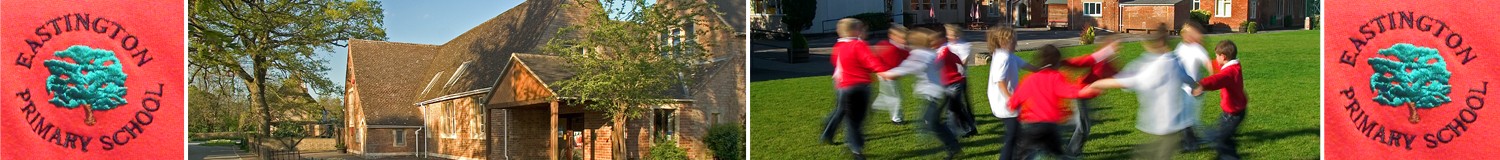 Our first day3.9.2020Dear parents and carers,It has been wonderful to be back together today. The children have been full of smiles and those who had nerves this morning are looking more reassured already. Brilliantly, the children are learning the new routines quickly. They have connected with old friends and some have made new ones too. A heartfelt welcome to our new children in Reception, Class 3 and Class 4. A huge thank you to Rupert, Adam and all the children in class 3 & 4 for reaching out the hand of friendship (metaphorically!) and giving a warm Eastington welcome to our new children – you are wonderful!I hope you enjoy a few photographs of our first day back together.With many thanks,Zoe AvastuHeadteacher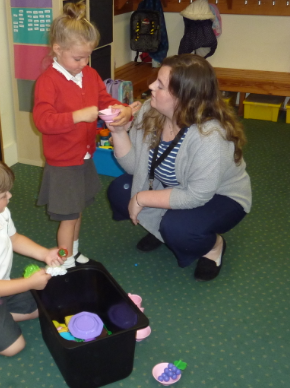 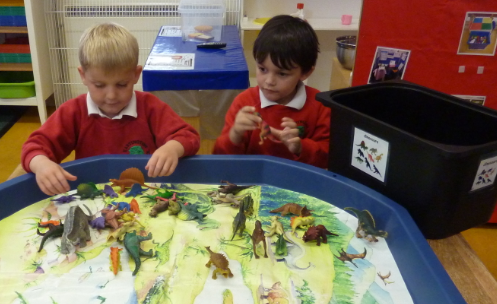 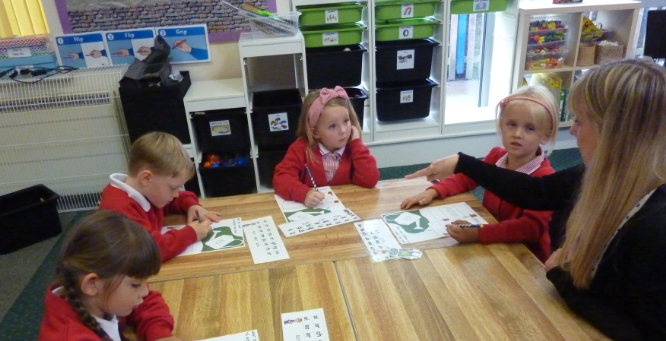 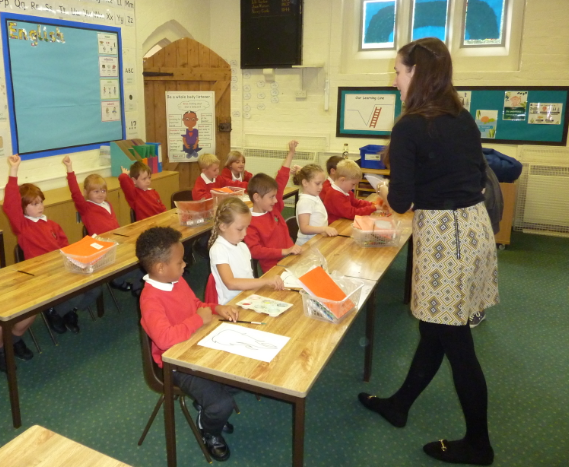 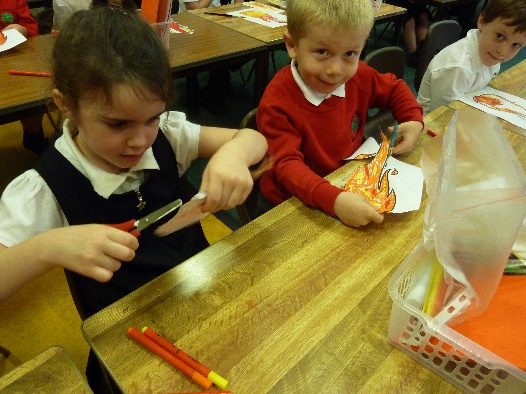 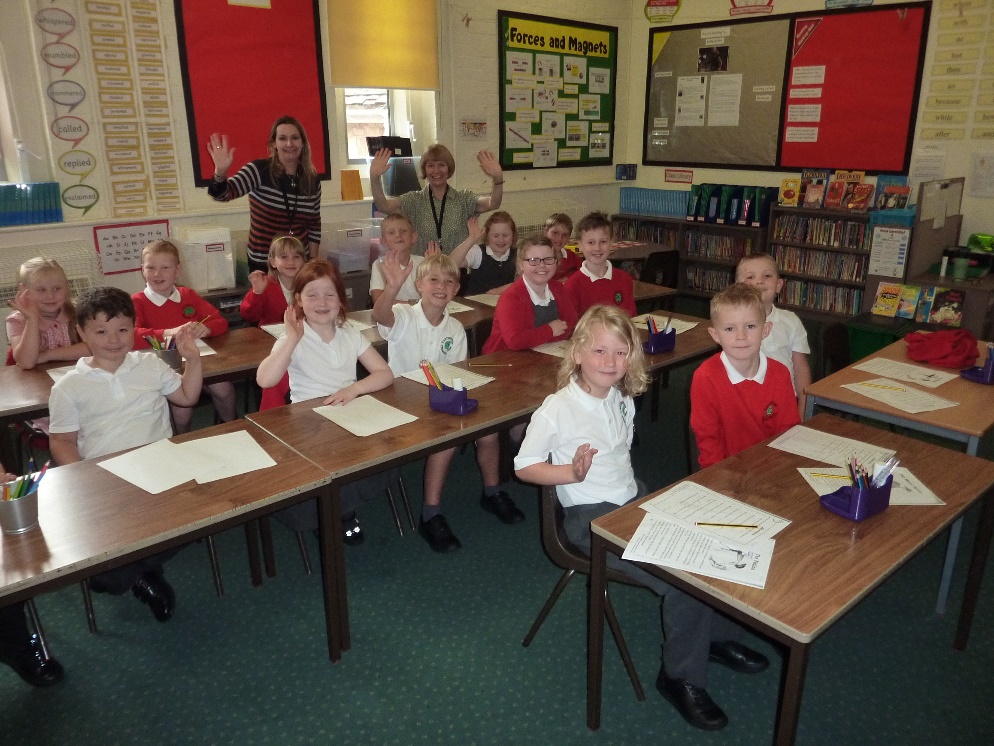 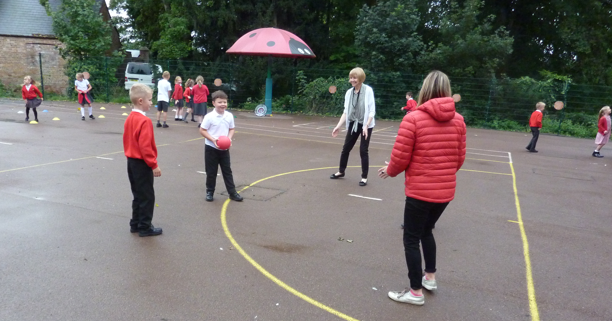 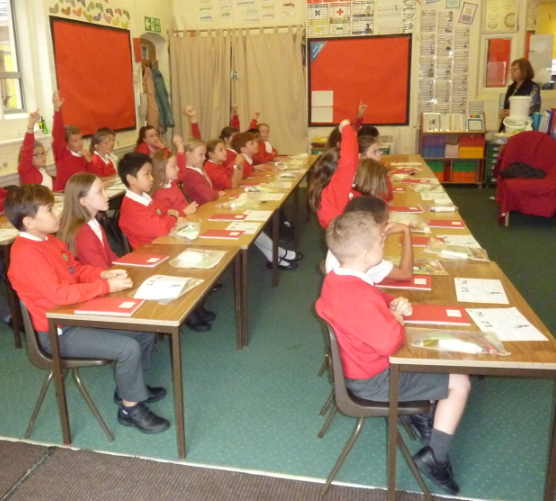 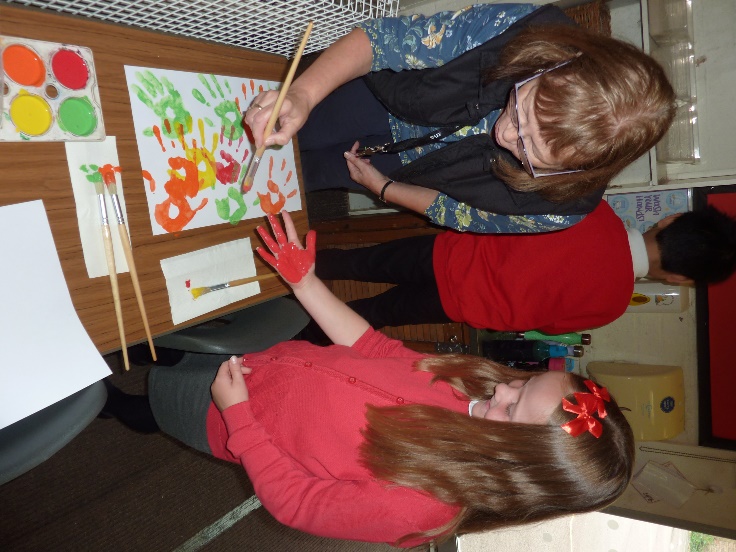 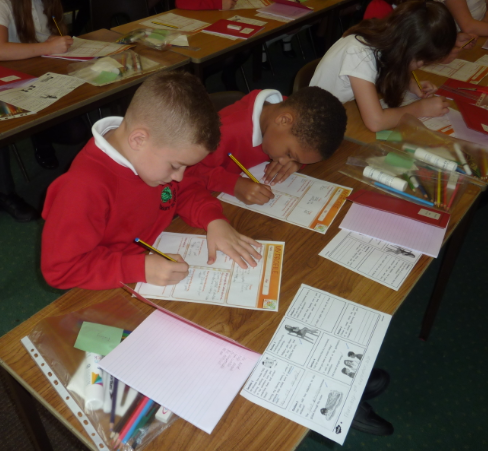 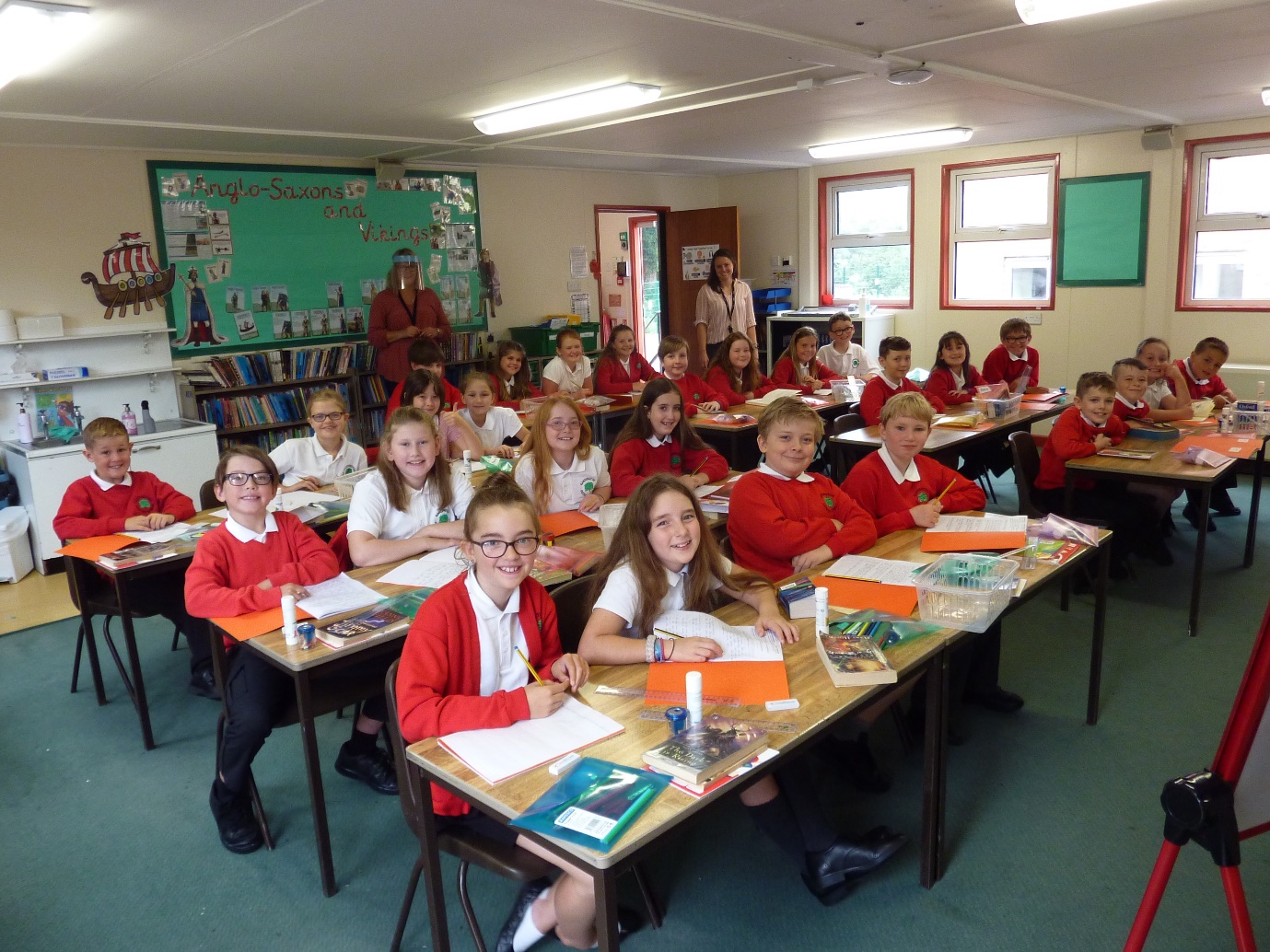 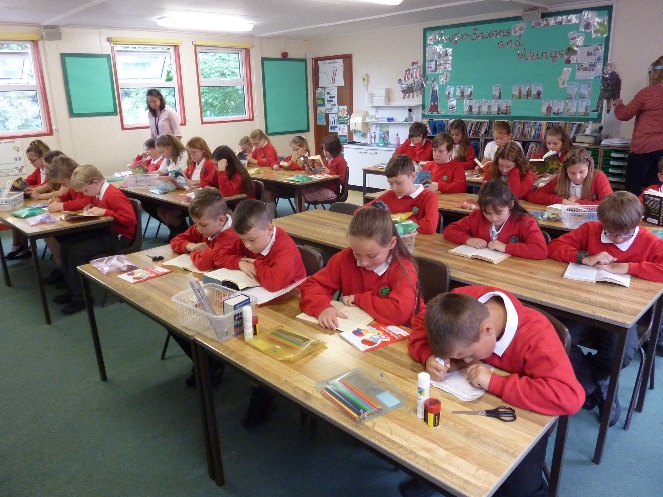 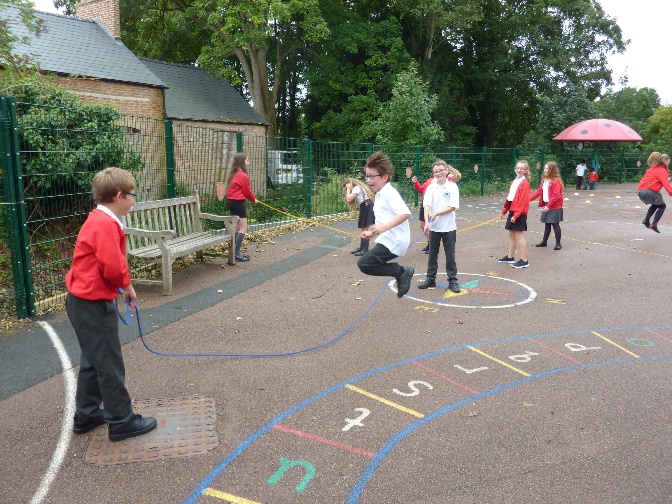 